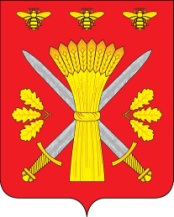 РОССИЙСКАЯ ФЕДЕРАЦИЯОРЛОВСКАЯ ОБЛАСТЬТРОСНЯНСКИЙ РАЙОННЫЙ СОВЕТ НАРОДНЫХ ДЕПУТАТОВРЕШЕНИЕ30 июня 2022 г.                                                                   №52                   Принято на десятом  заседании                                                                                        районного Совета народных депутатов                                                шестого созываОб отмене решения №86 от 05.12.2017г.«Об утверждении Порядка предоставленияотсрочек и (или) рассрочек по договорамкупли-продажи земельных участков, находящихся на территории Троснянского района Орловской области»Руководствуясь Земельным кодексом Российской Федерации, Гражданским кодексом Российской Федерации, Федеральным законом от 06.10.2003 года № 131-ФЗ "Об общих принципах организации местного самоуправления в Российской Федерации", Федеральным законом №178-ФЗ от 21.12.2001 года "О приватизации государственного и муниципального имущества",  Федеральным законом от 24 июля 2002 г. №101-ФЗ "Об обороте земель сельскохозяйственного назначения", Уставом Троснянского района Орловской области Троснянский районный Совет народных депутатов РЕШИЛ:1.Отменить решение Троснянского районного Совета Народных депутатов Орловской области № 86 от 05.12.2017г. «Об утверждении Порядка предоставления отсрочек и (или) рассрочек по договорам купли-продажи земельных участков, находящихся на территории Троснянского района Орловской области».2. Настоящее решение вступает в силу со дня его обнародования.Председатель районного Совета          И.о.Главы районанародных депутатов                                  А.Г. Кисель                                         А.В.Левковский